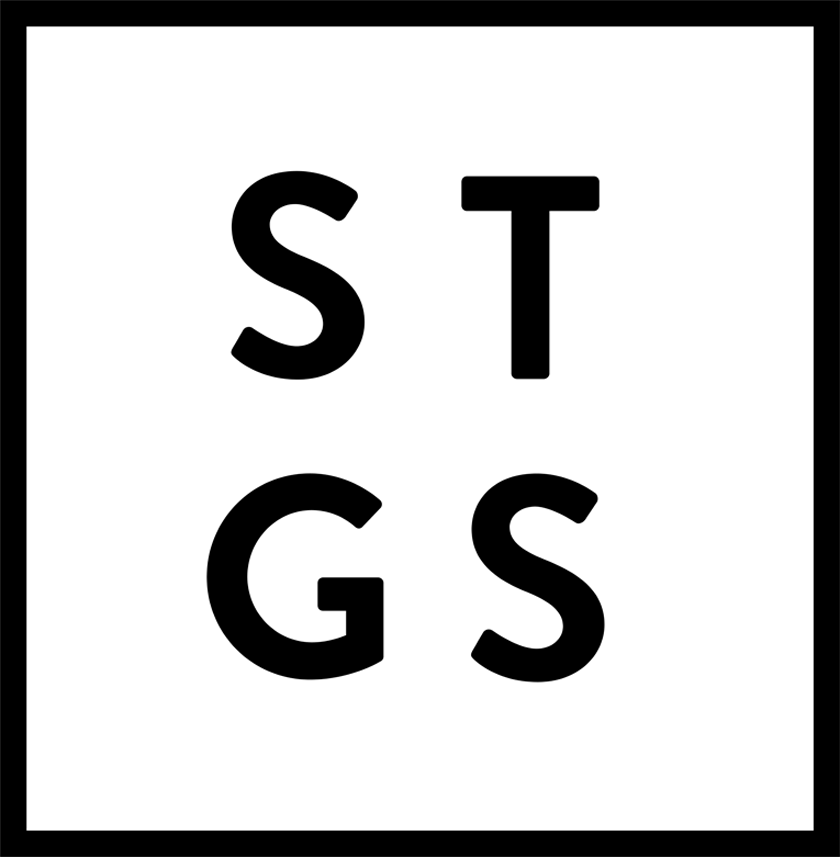 Application Form - St. George’s Youth Ministry LeadTo apply for this post please complete the application below and return via email to jobs@stgs.org.uk by Monday 9th October 12pm along with your CV.You will be notified if you are called for an interview by Thursday 12th October.Interviews will take place on Wednesday 8th October afternoon at St. George’s Centre. The interview process will include attending St. George’s Youth Night on Wednesday 18th October 7-9pm with accommodation provided overnight if needed.Position applied for:Position applied for:St. George’s Church Youth Ministry LeadName:Name:Address:Address:Phone:Phone:Email:Email:Why are you applying for this job and what would you bring to the role?Why are you applying for this job and what would you bring to the role?Why are you applying for this job and what would you bring to the role?How would your skills and experience equip you to undertake this role?How would your skills and experience equip you to undertake this role?How would your skills and experience equip you to undertake this role?Describe your current role/experience in terms of its responsibilities and relationships. 
Give clear examples of how this is relevant to this post.Describe your current role/experience in terms of its responsibilities and relationships. 
Give clear examples of how this is relevant to this post.Describe your current role/experience in terms of its responsibilities and relationships. 
Give clear examples of how this is relevant to this post.What impact does your Christian faith have on your life and work?What impact does your Christian faith have on your life and work?What impact does your Christian faith have on your life and work?Do you have any concerns/questions about this role?Do you have any concerns/questions about this role?Do you have any concerns/questions about this role?If called for an interview, do you require any particular arrangements?If called for an interview, do you require any particular arrangements?If called for an interview, do you require any particular arrangements?How did you find out about this position? How did you find out about this position? How did you find out about this position? Please provide the name of two references. We will only contact references if you are shortlisted for an interview, if you agree to this.Please provide the name of two references. We will only contact references if you are shortlisted for an interview, if you agree to this.Please provide the name of two references. We will only contact references if you are shortlisted for an interview, if you agree to this.Name of Reference:Name of Reference:Relationship:Relationship:Phone:Phone:Email:Email:Name of Reference:Name of Reference:Relationship:Relationship:Phone:Phone:Email:Email:I certify that the facts stated are true and nothing has been omitted that would affect this application. I certify that the facts stated are true and nothing has been omitted that would affect this application. I certify that the facts stated are true and nothing has been omitted that would affect this application. Date:Signature: